Инновационная программа   работы учителя с детьми, испытывающими стойкие затруднения в процессе изучения математикиМуниципального Бюджетного Общеобразовательного учреждения «Гимназия №18 с татарским языком обучения» города Казани Республики Татарстан           Учитель: Гарипова Р.Б.Пояснительная запискаВ последнее время все чаще звучат словосочетания: качество жизни, качество образования, социальная успешность. Современный педагог Марк Поташник определяет «Качество образования – это степень удовлетворенности ожиданий различных участников образовательного процесса, иными словами соотношение цели и результата, мера достижения цели.Постоянно меняется и школьная программа, и типы экзаменов. Опыт работы в школе, беседы с учителями-практиками, анализ результатов вступительных экзаменов по математике показали, что большая часть старшеклассников обладает низким и средним уровнем математической и алгоритмической культур, качество математической подготовки учащихся недостаточно высокое. Непрочность базовых знаний – серьезный недостаток современной школьной подготовки. Это противоречит потребностям современного общества, переходящего к информационным технологиям.Одной из главных проблем, которую приходится решать педагогам школ – это работа с детьми, испытывающими стойкие затруднения в процессе изучения математики. Проблема неуспеваемости беспокоит всех: и взрослых, и детей. Очевидно, что на свете нет ни одного психически здорового ребенка, который хотел бы плохо учиться. Когда же мечты об успешных школьных годах разбиваются о первые "двойки", у ребенка сначала пропадает желание учиться, а потом он просто прогуливает уроки или становится "трудным" учеником, что чаще всего приводит к новым негативным проявлениям и в поведении. Неуспевающие учащиеся начинают искать людей, в кругу которых они будут чувствовать себя уверенными. Так они оказываются в дворовых компаниях, пополняя армию хулиганов.Что же такое неуспеваемость?Неуспеваемость – это отставание в учении, при котором за отведенное время учащийся не овладевает на удовлетворительном уровне знаниями, предусмотренными учебной программой, а также весь комплекс проблем, который может сложиться у ребенка в связи с систематическим обучением (как в группе, так и индивидуально).Чтобы найти средство для преодоления неуспеваемости, надо знать причины, порождающие ее. Это может быть низкое качество мыслительной деятельности ребенка, отсутствие у него мотивации к учению, несовершенство организации учебного процесса и пр. Определив, чем вызвана школьная неуспеваемость, можно оказать учащемуся квалифицированную помощь по ее преодолению. Слабоуспевающими принято считать обучающихся, которые имеют слабые умственные способности и слабые учебные умения и навыки. Чтобы данная категория обучающихся не перешла в разряд неуспевающих, необходима систематизированная работа со слабоуспевающими обучающимися. Основная проблема – это несоответствие структуры образовательного пространства массовой школы, традиционных форм образования с особенностями личности каждого ребенка затруднения в обучении, связанные:- с состоянием здоровья (пропуски занятий по болезни);- занятия спортом;- либо видами художественного творчества;- неблагоприятной обстановкой в семье.Поэтому совершенно необходима специальная «поддерживающая» работа, помогающая детям, испытывающим трудности в обучении, успешно осваивать учебный материал, получая постоянное положение от учителя. Необходимы дополнительные упражнения, в которые заключена продуманная система помощи ребенку, заключающая в серии «подсказок», в основе которых лежит последовательность операций, необходимых для успешного обучения. Кроме того, этим детям необходимо большее количество на отработку навыка.Цель: ликвидация пробелов у обучающихся в обучении математики и создание условий для успешного индивидуального развития ученика.Задачи: создание комфортных условий для успешной работы неуспевающих обучающихся, имеющих низкую мотивацию; сформировать устойчивый интерес обучающихся к предмету; развивать внимание и память.Оказание помощи слабоуспевающему ученику на урокеВиды помощи в обучении:Снижение темпа опроса, разрешение дольше готовиться у доски. Разрешение пользоваться наглядными пособиями, помогающими излагать суть явления.	Поддержание интереса слабоуспевающих учеников с помощью вопросов, выявляющих степень понимания ими учебного материала. Привлечение к высказыванию предложений при проблемном обучении, к выводам и обобщениям или объяснению сути проблемы, высказанной сильным ученикомПрофилактика неуспеваемостиКонтроль подготовленности обучающихсяСпециально контролировать усвоение вопросов, обычно вызывающих у обучающихся наибольшее затруднение. Тщательно анализировать и систематизировать ошибки, допускаемые учениками в устных ответах, письменных работах, выявить типичные для класса и концентрировать внимание на их устранении. Контролировать усвоение материала учениками, пропустившими предыдущие уроки. В конце темы или раздела обобщить итоги усвоения основных понятий, законов, правил, умений и навыков, выявить причины отставания.Изложение нового материалаОбязательно проверять в ходе урока степень понимания обучающимися основных элементов излагаемого материала. Стимулировать вопросы со стороны обучающихся при затруднениях в усвоении учебного материала. Применять средства поддержания интереса к усвоению знаний. Обеспечивать разнообразие методов обучения, позволяющих всем учащимся активно усваивать материал.Организация самостоятельной работы во внеурочное времяОбеспечивать в ходе домашней работы повторение пройденного, концентрируя внимание на наиболее существенных элементах программы, вызывающих обычно наибольшие затруднения. Систематически давать домашние задания по работе над типичными ошибками. Четко инструктировать обучающихся о порядке выполнения домашних работ, проверять понимание этих инструкций школьниками. Согласовывать объем домашних заданий с другими учителями класса, исключая перегрузку, особенно слабоуспевающих учеников.Ожидаемые результаты изучения предметаУчащиеся должны знать/помнить:- должен научиться использовать приемы, рационализирующие вычисления, приобрести привычку контролировать вычисления, подбирая подходящий для ситуации способ;- выполнять вычисления с натуральными числами и дробями.- анализировать и осмысливать текст задачи, переформулировать условие, извлекать необходимую информацию, моделировать условие с помощью схем, рисунков, реальных предметов; строить логическую цепочку рассуждений; критически оценивать полученный ответ, осуществлять самоконтроль, проверяя ответ на соответствие условию.- читать и записывать буквенные выражения, составлять буквенные выражения по условию задачи.- вычислять числовые значения буквенных выражений при заданных значениях букв.- решать простейшие уравнения и неравенства на основе зависимостей между компонентами арифметических действий.Учащиеся должны уметь:- уметь ясно, точно, грамотно излагать свои мысли в устной и письменной речи;- уметь контролировать процесс и результат учебной математической деятельности;- уметь находить в различных источниках информацию, необходимую для решения математических проблем;- уметь самостоятельно ставить цели, выбирать и создавать алгоритмы для решения учебных математических проблем;- овладевать символьным языком алгебры, приемами выполнения тождественных преобразований рациональных выражений, решения уравнений, систем уравнений.
Содержание изучаемого предметаВзять на учет и составить список слабоуспевающих обучающихся по итогам диагностики обучающихся. Установление причин отставания слабоуспевающих обучающихся.  Информацию зафиксировать в специальную тетрадь по работе со слабоуспевающими обучающимися. Составление плана работы со слабоуспевающими обучающимися. Индивидуальные беседы со слабоуспевающими учениками о состоянии их учебных дел.  Работа с родителями слабоуспевающих обучающихся. Составление плана работы по ликвидации пробелов в знаниях отстающего ученика на текущую четверть. Используя дифференцированный подход при организации самостоятельной работы на уроке, включать посильные индивидуальные задания слабоуспевающему ученику, фиксировать это в плане урока, чтобы не забыть. Вести обязательный тематический учет знаний слабоуспевающих обучающихся. Примерные задания для работы с детьми, испытывающими стойкие затруднения в процессе изучения математики                         5 класс.1. Натуральные числа и шкалыПланируемые результатыПредметные: научиться читать и писать натуральные числа, представить чисел в виде суммы разрядных слагаемых, правильно записывать многозначные числа.Метапредметные: способствовать формированию научного мировоззрения учащихся, обнаружить и сформулировать учебную проблему, составить план выполнения работы, воспроизводить по памяти информацию, необходимую для решения учебной задачи.Личностные: формирование устойчивой мотивации к изучению и закреплению нового.Примеры:Для чтения больших натуральных чисел, число разбивают на группы из трех цифр, начиная с правого края. Эти группы называются классы.Первые три цифры с правого края составляют класс единиц, следующие три – класс тысяч, следующие три – класс миллионов.Миллион – тысяча тысяч, для записи используют сокращение млн. 1 млн. = 1 000 000.Миллиард = это тысяча миллионов. Для записи используют сокращение млрд. 1 млрд. = 1 000 000 000.Пример записи и чтения:Разберемся на конкретном примере, как читать и записывать большие натуральные числа. В таблице ниже записано число 15 389 000 286.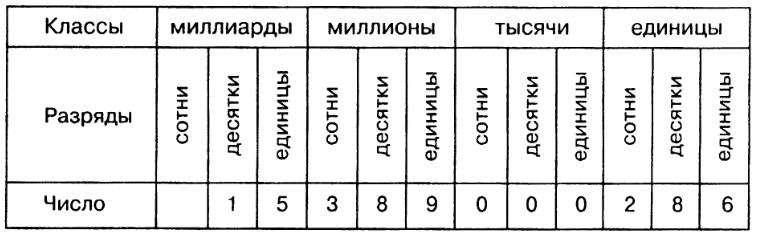 Это число имеет в классе миллиардов 15 единиц, 389 единиц в классе миллионов, нуль единиц в классе тысяч и 286 единиц в ласе единиц.Данное число читается так: 15 миллиардов 389 миллионов 286.Читают числа слева направо. По очереди называют число единиц каждого класса и потом добавляют название класса. Если в каком-то классе все цифры нули, то его название не произносится. Так же не читается название класса единиц.Разбейте на классы и прочитайте числа: 2047; 3191; 7420; 81851; 9369511; 10001011; 23035600.Число три миллиона двадцать тысяч три записываетя так:а) 320 003;   б)3 023 000;   в)3 002 003;   г) 3 020 003.          3. Найди число, в котором 8 единиц второго класса:              а) 888;   б) 8008;   в)800 008;   г) 80 088.           4. Вместо звездочки поставьте цифру так, чтобы неравенство было                 верным.         617*≤6171                            3128≤312*         3454≥34*9                             2785≤27*0                  2. Сложение и вычитание натуральных чисел.         Планируемые результатыПредметные: научиться распознавать результаты сложения и вычитания, представить чисел в виде суммы разрядных слагаемых, правильно записывать многозначные числа.Метапредметные: способствовать формированию научного мировоззрения учащихся, обнаружить и сформулировать учебную проблему, составить план выполнения работы, воспроизводить по памяти информацию, необходимую для решения учебной задачи.Личностные: формирование устойчивой мотивации к изучению и закреплению нового.Примеры:1. Как называется результат сложения:1) Слагаемое; 2) уменьшаемое; 3) сумма; 4) произведение2. Выберите число, которое больше числа 9063 на 91) 9072; 2) 107; 3) 1007;4) 90543. Укажите верную запись выражения “число 765 уменьшили на 9”1) 765+9; 2)765:9; 3)765-9; 4)765*94. Представьте число 56270 в виде суммы разрядных слагаемых:1) 5600+200+70; 2)50000+6000+270; 3)50000+6000+200+70; 4)56000+2705. К какому числу надо прибавить единицу, чтобы получилось 190000?Ответ: _________________________________6. Запишите самое большое шестизначное число, используя три двойки и три пятерки.Ответ: _________________________________7. Как называется результат вычитания:1) Слагаемое; 2) уменьшаемое; 3) сумма; 4) разность8. Выберите число, которое меньше на 9 чем 90631) 9072; 2)107; 3)1007; 4)90549. Укажите верную запись выражения “число 543 увеличили на 5”1) 543*5; 2)543:5; 3)543+5; 4) 543-510. Выберите неверное равенство:1) 68-0=0; 2)54+0=54; 3)0+23=23; 4)72-0=7211. Вычислите сумму наиболее удобным способом189+1257+211Ответ: _________________________________12. Запишите самое большее шестизначное число, используя три тройки и три девяткиОтвет: ________________________________13.Решите уравнения:а) 65-х=39; б) а+32=50;   в) (35+у)-12=36; г) 609+(357-у)=895.         3. Умножение и деление натуральных чисел. Планируемые результатыПредметные: научиться распознавать компоненты умножения и деления, применять свойства умножения и деления, научиться упрощать буквенные выражения.Метапредметные: уметь точно и грамотно выражать свои мысли при обсуждении изучаемого материала, формировать целевые установки учебной деятельности, выстраивать последовательность необходимых операций (алгоритм действий), уметь выделять существенную информацию из текстов разных видов.Личностные: формирование навыка осознанного выбора наиболее эффективного способа решения.Примеры:1. Как называются компоненты умножения?1) Множители; 2) частное;3) разности; 4) слагаемые2. Выберите произведение, на которое можно заменить сумму 4+4+4+4+41)  4*4; 2)4*5; 3)4+5; 4)4+43. Выберите неверное равенство:1) 0*45=45; 2)23*0=0; 3)65*1=65; 4)67+0=674. Найдите произведение чисел 2345 на 11) 1; 2) 0; 3)2345; 4)23445.Вычислите значение произведения чисел 205 на 107.Ответ: ___________________________6. Чему равно значение произведения чисел 543 на 25?Ответ: __________________________7. Как называется результат деления?1) Делитель; 2) делимое;3) значение разности;4) значение частного8. Выберите то число, которое не делится на 7 без остатка1) 56; 2)48; 3)35; 4)219. В одном доме 240 квартир, а во втором в 2 раза меньше. Сколько квартир во втором доме?1) 480; 2)138; 3)120;4)24210. Найдите частное от деления чисел 9193 и 3171)309; 2)8876; 3)39; 4)2910. Запишите число в 2 раза большее числа 36Ответ: ___________________________________11. Найдите наибольшее трехзначное число, при делении которого на 11 в остатке получается 8?Ответ: __________________________________                        4. Решение уравнений.              Планируемые результатыПредметные: научиться решать уравнения, в которых применяется упрощение и приведение подобных слагаемых, способствовать формированию умений и навыков в решении задач на составление уравнений.Метапредметные: уметь находить в тексте информацию, нужную для решения учебной задачи и найти оптимальный вариант решения, выявлять особенности разных объектов в процессе их рассмотрения.Личностные: формирование навыков анализа, индивидуального и коллективного проектирования.Примеры:1. Среди приведенных ниже записей найдите уравнение:1) 7-х <0; 2) x+24; 3) 56+4=60; 4) x-17=342. Выберите правильное значение решения уравнения у-23=501)73; 2)27; 3)53; 4)633. Среди приведенных ниже найдите выражение равное х+3х+4х+23+71)7х+30; 2)37х; 3)8х+30; 4)38х4. При у=5, найдите значение выражения 3у-51) 0; 2)15; 3)10; 4)305. Найдите второе слагаемое, если первое слагаемое 56, а сумма равна100?6.Найдите такое натуральное число а, чтобы корень уравнения а•х=144 был равен24.7. Среди приведенных ниже записей найдите уравнение:1) у+34=50; 2) 45-х; 3) 14-6=8; 4) х<08. Выберите правильное значение решения уравнения 23-c=101)33; 2)13; 3)43; 4)39. Среди приведенных ниже найдите выражение равное 3х+4х-c+341) 6х+34; 2) 40х; 3)7x+34;4)7x-c+3410. При у=15, найдите значение выражения 2 у-101)205; 2)20; 3)5; 4)3011. Найдите первое слагаемое, если второе слагаемое 45, а сумма равна150?12.Найдите такое натуральное число а, чтобы корень уравнения а*х=144 был равен12.                      5. Площади и объемы.Планируемые результатыПредметные: научиться определить фигуры, находить периметры и площади разных и равных фигур.Метапредметные: уметь точно и грамотно выражать свои мысли при обсуждении изучаемого материала, формировать целевые установки учебной деятельности, выстраивать последовательность необходимых операций (алгоритм действий), уметь выделять существенную информацию из текстов разных видов.Личностные: формирование навыка осознанного выбора наиболее эффективного способа решения.Примеры:1. Найдите площадь квадрата, сторона которого равна 9 см.1) 36 см2;  2) 81 см;       3) 81 см2;  4) 18 см22. Найдите площадь прямоугольника со сторонами 4 см и 8 см.1) 32 см2; 2) 24 см2; 3) 80 см2; 4) 32 см3. Найдите периметр прямоугольника, площадь которого равна 48 см2, а одна из его сторон - 4 см.1) 64 см           2) 32см           3) 24 см               4) 52 см4. Найдите площадь фигуры, изображенной на рисунке.1) 40 см2; 2) 24 см ; 3) 16 см2 ; 4) 14 см2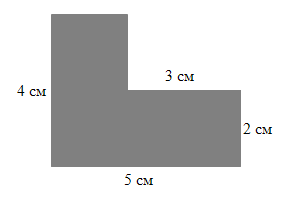 5. Найдите объем прямоугольного параллелепипеда, длина которого равна 8 см, ширина - 5 см, а высота - 4 см.1) 120 см3; 2) 60 см3; 3) 160 см3; 4) 22 см36. Найдите объем куба с ребром, равным 6 см.1) 40 см3; 2) 16 см3; 3) 216 см3; 4) 12 см37. Объем комнаты равен 72 м3. Длина комнаты 6 м, ширина 4 м. Найдите высоту комнаты.1) 3 м                       2) 2 м                            3) 4м                                  4) 3 м28. Найдите объем прямоугольного параллелепипеда, изображенного на рисунке.1) 350 см3; 2) 35 см3; 3) 22 см3; 4) 120 см3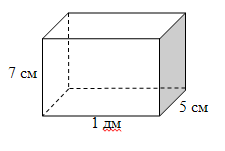 9. Ширина прямоугольного параллелепипеда 9 см, и она меньше длины в 3 раза, но больше высоты на 6 см. Найдите сумму длин всех ребер.10. Найдите площадь квадрата, сторона которого равна 3 см.1) 6 см2;  2) 12 см ;      3) 12 см2;  4)  9 см211. Найдите площадь прямоугольника со сторонами 13 см и 5 см.1) 36 см2; 2) 65 см2; 3) 18 см2; 4) 65 см12. Найдите периметр прямоугольника, площадь которого равна 132 см2, а одна из его сторон - 12 см.1) 23 см           2) 44 см          3) 46 см                 4) 56 см13. Найдите площадь фигуры, изображенной на рисунке.1) 21 см2 ; ) 24 см2 ; 3) 26 см2 ; 4) 19 см2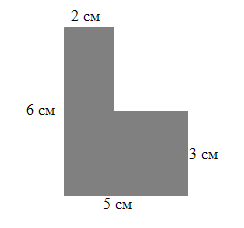 14. Найдите объем прямоугольного параллелепипеда, длина которого равна 12 см, ширина - 5 см, а высота - 4 см.1) 120 см3; 2) 240 см3; 3) 160 см3; 4) 220 см315. Найдите объем куба с ребром, равным 7 см.1) 98 см3; 2) 49 см3; 3) 21 см3; 4) 343 см316. Объем комнаты равен 105 м3. Длина комнаты 7 м, ширина 5 м. Найдите высоту комнаты.1) 2м             2) 3 м                     3) 4м                4) 3 м217. Найдите объем прямоугольного параллелепипеда, изображенного на рисунке.1) 180 см3 2) 90 см3 3) 900 см3 4) 16 см3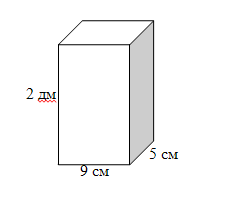 18. Длина прямоугольного параллелепипеда 8 см, и она больше ширины в 2 раза, но меньше высоты на 5 см. Найдите сумму длин всех реберОтветы:                  6. Обыкновенные дроби.          Планируемые результатыПредметные: научиться выделять целую и дробные части дроби, складывать и вычитать дроби с одинаковыми знаменателямиМетапредметные: развивать умение обмениваться знаниями между одноклассниками для принятия эффективных совместных решений.Личностные: формирование устойчивой мотивации к обучению на основе алгоритма выполнения задачи.Примеры:1.Чему равна целая часть в числе 4 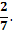 1) 4; 2)2; 3) 4 ; 4)7	2.Найдите дробную часть в числе 9 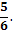 1); 2) ; 3) 9; 4)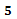 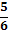 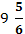 3.В классе 18 парт и 17 парт уже покрасили. Какую часть парт покрасили?1); 2) ; 3) ; 4)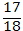 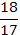 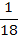 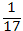 4. Сколько натуральных чисел заключено между числами 3  и 8 ?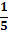 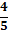 1); 2) 5; 3)5 ; 4)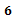 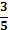 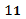 5. Представьте число 4 в виде дроби со знаменателем 10.Ответ:_____________________________6.В первый день Полина прочитала часть книги, а во второй день остатка. Какую часть книги осталось прочитать Полине?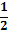 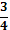 Ответ:____________________________7.Чему равна целая часть в числе 8 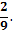 1); 2)2; 3) 8 ; 4)8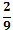 8. Найдите дробную часть в числе 8 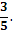 1); 2) 8; 3) ; 4)5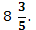 9.В классе 25 человек, 17 уехали на соревнования. Какая часть учащихся уехала на соревнования?1); 2) ; 3) ; 4)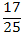 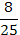 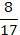 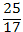 10. Сколько натуральных чисел заключено между числами 4  и 10 ?1)11 ; 2) 7; 3)6 ; 4)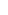 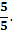 11. Представьте число 6 в виде дроби со знаменателем 20.Ответ:______________________________12. Маляры в первый день покрасили часть дома, а во второй день остатка. Какую часть дома осталось покрасить?Ответ:____________________________7.Сложение и вычитание десятичных дробей.Планируемые результаты	Предметные: научиться правильно сложить и вычитать десятичные дроби, освоить алгоритм вычитания из целого числа десятичную дробь.Метапредметные: уметь находить информацию, необходимую для решения задач, формировать умения аргументировать свою позицию, выстраивать последовательность необходимых операций (алгоритм действий), строить логические цепочки рассужденийЛичностные: формирование индивидуальной и коллективной исследовательской деятельности.Примеры:Правило.Складывай и вычитай числа по одноименным разрядам.Образец.5, 709 – 0,3078 = ?    _5, 7090      0, 3078      5, 4012Задания.Вычислить:9, 4 + 7, 33, 54 – 1, 44, 6 + 2, 856 – 3, 828, 314 – 1, 20364, 24 + 8, 368, 34 – 3, 20524, 541 + 1,55317, 567 – 3, 8322, 501 + 18, 219 3, 51 + 6, 49 13, 321 – 10, 41 21, 612 + 11, 394 285, 874 – 3, 96 54, 285 – 44, 01616.Вычислите сумму чисел 12,44 и 4,61) 12,9; 2)16,5; 3)17,04; 4)17,417. Вычислите разность чисел 7,1 и 3,151) 3,95; 2)4,05; 3)4,95; 4)3,0518. Стороны треугольника равны 10,5 см,6,23 см,11,6 см. Найдите периметр треугольника.1) 28,33 см; 2)84,4 см; 3)28,3 см; 4)16,73 см19. Вычислите разность, если уменьшаемое равно 17,467, а вычитаемое -10,46.1) 7,421; 2)7,007; 3)6,021; 4)16,42120. Скорость моторной лодки по течению реки 18,3 км/ч. Скорость течения реки 2,6 км/ч. Вычислите скорость моторной лодки против течения реки.Ответ: ___________________________________21. В первый день 14,3ц моркови, а во второй день 0,9 ц меньше. Сколько моркови было продано за 2 дня?Ответ: ___________________________________8.Умножение десятичных дробей.Планируемые результаты	Предметные: научиться распознавать компоненты умножения, освоить алгоритм умножения десятичных дробей.Метапредметные: уметь точно и грамотно выражать свои мысли при обсуждении изучаемого материала, формировать целевые установки учебной деятельности, выстраивать последовательность необходимых операций (алгоритм действий), уметь выделять существенную информацию из текстов разных видов.Личностные: формирование навыка осознанного выбора наиболее эффективного способа решения.Примеры:Правило.Зачеркни имеющиеся запятые.Перемножь получившиеся натуральные числаОтдели в произведении столько десятичных знаков, сколько их во всех сомножителях вместе.Образец.0, 15 ∙ 1, 2 ∙ 2 = ?0, 15 → 15,1, 2 → 12,2 → 2.15 * 12 * 2 = 360.360 → 0,360 или 0, 36.Ответ: 0, 15 ∙ 1, 2 ∙ 2 = 0, 36Краткая запись: 0, 15 ∙ 1, 2 ∙ 2 = 0,360 = 0,36                               2    +   1 + 0 = 3Задания.Найти произведения:0, 2 ∙ 6, 419, 8 ∙ 0, 17, 5 ∙ 0, 020, 03 ∙ 0,124, 3 ∙ 65, 2 ∙ 0, 30, 04 ∙ 0, 236, 2 ∙ 0, 010, 008 ∙ 0, 05 2, 03 ∙ 0, 4 2, 6 ∙ 0, 6 0, 08 ∙ 0, 3 1, 78 ∙ 0, 0013, 47 ∙ 20, 035 ∙ 0, 049.Деление десятичной дроби на натуральное число и на                 десятичную дробь.Планируемые результаты	Предметные: научиться распознавать компоненты деления, освоить алгоритм деления десятичных дробей на натуральное число, на десятичную дробь.Метапредметные: уметь точно и грамотно выражать свои мысли при обсуждении изучаемого материала, формировать целевые установки учебной деятельности, выстраивать последовательность необходимых операций (алгоритм действий), уметь выделять существенную информацию из текстов разных видов.Личностные: формирование навыков анализа, индивидуального и коллективного проектирования.Примеры:Правило.Дели дробь как целое число. Сразу после снесения цифры десятых поставь запятую в частном и продолжай деление.Образец._2978, 473 | 73_____    292             40, 801    _58  4      58  4            _73              73                0Задания.Найти частное:8, 4 : 4                         15, 3 : 5197, 6 : 193, 5 : 75 : 878, 2 : 1745, 09 : 15852, 6 : 420, 6 : 25 1 : 40 42, 56 : 38 140, 056 : 28 2802, 8 : 14 0, 036 : 21Округлите  числа до десятых: 6,713; 9,25; 1,051;  2,385; 0,849.Округлите числа до сотых: 0,526; 2.408; 8,555; 3,964.Округлите числа до десятков: 413,3; 664,3; 273,58.Округлите числа до сотен: 801,9; 2405; 1267,1.Решите задачу.На 4 платья и 5 джемперов израсходавали 6,8 кг пряжи. Сколько пряжи идет на Одно платье, если на один джемпер ушло 0,6 кг пряжи?Решите уравнения.а) 7х+2.4 =34,6б) (у-1,8):8=0,8в) 12,1-(х+5,8)=1,7.Чтобы разделить число на десятичную дробь, надо: 
1) в делимом и делителе перенести запятую вправо на столько цифр, сколько их после запятой в делителе; 
2) после этого выполнить деление на натуральное число.Пример 1. Разделим 12,096 на 2,24. Перенесём в делимом и делителе запятую на 2 цифры вправо. Получим числа 1209,6 и 224.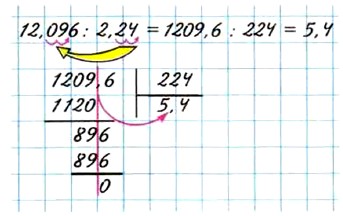 Выполните деление: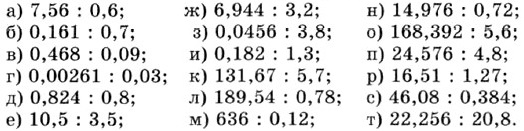 10. Инструменты для вычислений и измерений.Предметные: научиться измерять и строить углы; познакомить с биссектрисой угла; совершенствовать вычислительные навыки учащихся; продолжить работу над текстовыми задачами.Метапредметные: уметь точно и грамотно выражать свои мысли при обсуждении изучаемого материала, формировать целевые установки учебной деятельности, выстраивать последовательность необходимых операций (алгоритм действий), уметь выделять существенную информацию из текстов разных видов.Личностные: формирование навыка осознанного выбора наиболее эффективного способа решения.Примеры:1.Определите градусную меру угла, если он содержит:1) 1/2 прямого угла;   2) 1/3 развернутого угла;    3) 5/6 прямого угла;4) 3/5 прямого угла;   5) 0,1 прямого угла;6) 0,2 развернутого угла.2. Рассмотрите рисунок, назовите все тупые углы, которые вы видите. Какие еще углы, кроме тупых, есть на чертеже?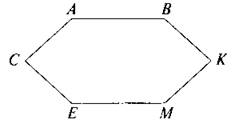 3. Построить углы 50°, 110°, 70° и провести в них биссектрису.﻿                      11. Решение задач.Планируемые результатыПредметные: научиться решать задачи с помощью уравнения, в которых применяется упрощение и приведение подобных слагаемых, способствовать формированию умений и навыков в решении задач на составление уравнений.Метапредметные: уметь находить в тексте информацию, нужную для решения учебной задачи и найти оптимальный вариант решения, выявлять особенности разных объектов в процессе их рассмотрения.Личностные: формирование навыков анализа, индивидуального и коллективного проектирования.Примеры:1.В двух цистернах было 119,88 т бензина. В первой цистерне бензина было больше, чем во второй, в 1,7 раза. Сколько бензина было в каждой цистерне?2. С трёх участков собрали 87,36 т капусты. При этом с первого участка собрали в 1,4 раза больше, а со второго в 1,8 раза больше, чем с третьего участка. Сколько тонн капусты собрали с каждого участка?3. Кенгуру ниже жирафа в 2,4 раза, а жираф выше кенгуру на 2,52 м. Какова высота жирафа и какова высота кенгуру?4. Два пешехода находились на расстоянии 4,6 км друг от друга. Они пошли навстречу друг другу и встретились через 0,8 ч. Найдите скорость каждого пешехода, если скорость одного из них в 1,3 раза больше скорости другого.                         	  6 класс.Делимость чисел.Планируемые результатыПредметные: Научиться находить все делители данного числа. Научиться находить кратные данного числа, освоить алгоритм разложения числа на простые множители на основе признаков делимости. Метапредметные : учиться критично относиться к своему мнению, с достоинством признавать ошибочность своего мнения (если оно таково) и корректировать егоЛичностные: Формирование устойчивой мотивации к обучению на основе алгоритма выполнения Примеры:1. Задано число 42. Напишите все его делители. 2. Задано число 45. Напишите все его делители. 3. Задано число 64. Напишите все его делители. 4. Заданы числа: 2, 3, 5, 12, 18, 20, 22. Выберите делители числа 640. 5. Заданы числа: 1, 6, 8, 10, 16, 20. Выберите делители числа 320. 6. Выпишите все числа от 1 до 99, которые кратны 3 и 6. 7. Задано число 14Y. Вместо Y подберите число, которое без остатка делилось на 3 и 7. 8. Определите число Х, которое удовлетворяет условиям: находится в интервале 340 < Х < 348 и одновременно делится на 2, 3 и 6. 9. Выпишите четыре числа, которые кратны числу 35. 10. Назови 4 числа, которые: - делятся на 2; - делятся на 6; - делятся на 8; - делятся на 11. 11. Назови 3 числа, которые: - делятся на 2 и на 8; - делятся на 3 и на 10; - делятся на 5 и на 7. 12. Определи числа, кратные 6 и удовлетворяющие условию: 40 < Z < 44. 13. Выделите простые и составные числа: 81, 16, 160, 310, 191, 345. 14. Задано число 47. Напишите все его делители. 15. Заданы числа: 345; 5395; 59510; 3639; 6390; 594; 495; 5689. - Выпишите числа, которые делятся на 2. - Выпишите числа, которые делятся на 3. - Выпишите числа, которые делятся на 5. 16. Разложите следующие числа на простые множители: а) 30; 46; 82; 96; 240; б) 239; 125; 324; 515; 693; в) 4982; 3495; 5866; 9384. 17. Найдите простые числа, удовлетворяющие неравенству: 25 > x > 12. 18. Найдите НОК для чисел. а) 25 и 15 б) 8, 6 и 12 в) 380 и 315 г) 18 и 81 д) 415 и 250 е) 320 и 270 ж) 248 и 640 з) 38 и 380 19. Найдите НОД для чисел. а) 42 и 96 б) 64 и 48 в) 4, 5 и 12 г) 18 и 32 20. Для заданных чисел найдите все общие делители. а) 26 и 36 б) 43 и 562.Разложение числа на простые множители. НОД и НОК чисел.Планируемые результатыПредметные: научиться находить простые числа в ряду натуральных чисел, освоить алгоритм разложения числа на простые множители.Метапредметные: уметь находить информацию, необходимую для решения задачи, формировать целевые установки учебной деятельности, выстраивать последовательность необходимых операций (алгоритм действий), строить логические цепочки рассужденийЛичностные: формирование индивидуальной и коллективной исследовательской деятельности.Примеры.1. Какое из чисел является делителем числа 216?108;                       2)5;                             3)7;                        4)0.2. Какое из чисел является кратным числа 28?1;                          2)7;                                 3)14;                             4)283. Какое из чисел делится на 2?11117;                 2)222229;                           3)99992;                  4)3535354. Какое из чисел кратно 9?7779;                      2)414113;                   3)3024;               4)999915. Разложите на простые множители число 510.Ответ: ___________________________________6. Найдите значение выражения 11 – 3,47 + 0,535Ответ: ___________________________________7. Разложите число 350 на простые множители.2 · 175;                  2)35 · 10;             3)2 · 5 · 5 · 7;                   4)2 · 5 · 358. Укажите пару взаимно простых чисел.12 и 20;             2) 100 и 18;              3)40 и 32;               4)10 и 279. Найдите НОД (a;b), если a = 2 · 3 · 3 · 7 · 7 · 7; b = 2 · 5 · 5 · 5 · 7 · 71;    2)2 · 3 · 5 · 7;     3)2 · 7 · 7;       4)2 · 3 · 3 · 5 · 5 · 5· 7 · 7 · 710. Найдите НОК (a;b), если a = 2 · 2 · 3 · 11; b = 2 · 3 · 3 · 7 · 111;     2)2 · 2 · 3  · 3· 7 · 11;     3)7 · 11;    4)2 · 2 ·2 · 3 · 3  · 3· 7 · 11 · 1111. Найдите НОК (20;35)Ответ: ___________________________________12. Вычислите 2,867 : 0,094 + 0,31 · 15Ответ: ___________________________________3.Сокращение дробей. Приведение дробей к общему знаменателю.Планируемые результатыПредметные: научиться применять НОД чисел при сокращении дробей, научиться применять НОК при нахождении общего знаменателя дробей.Метапредметные: развивать умение обмениваться знаниями между одноклассниками для принятия эффективных совместных решений.Личностные: формирование устойчивой мотивации к обучению на основе алгоритма выполнения задачи.Сократите дроби:    Представьте числа в виде обыкновенной несократимой дроби:а) 0,36;б) 0,7;в) 0,625Андрей красит за 2 часа 7  забора, а Иван 15  забора за 6 ч. Какой тз них красит 1  забора быстрее и на сколько?Выполните действия:3 .Сократите дробь .Сколько трехзначных чисел можно составить из четных цифр, если цифры в записи числа не повторяются?7.Приведите дробь:а)  к знаменателю 8;б)  ;в)  к знаменателю 84.8. Выразите в граммах и тысячных долях килограмма:а)  кг;б)  кг.9. Приведите к наименьшему общему знаменателю дроби:а)  и ;б)  и .10. Запишите в виде десятичной дроби числа:а)  ;б) ;в) .11. Решите уравнение 4.Сложение и вычитание дробей с разными знаменателями.  Планируемые результатыПредметные: научиться преобразовывать обыкновенные дроби, сравнивать и упорядочивать их; выполнять сложение и вычитание обыкновенных дробей и смешанных чисел.Метапредметные: анализировать и осмысливать текст задачи, переформулировать условие, извлекать необходимую информацию, моделировать условие с помощью схем, рисунков, реальных объектов; строить логическую цепочку рассуждений;.Личностные: формирование устойчивой мотивации к изучению и закреплению нового.   Примеры:Чтобы сравнить (сложить, вычесть) дроби с разными знаменателями, надо: 1) привести данные дроби к наименьшему общему знаменателю; 2) сравнить (сложить, вычесть) полученные дроби.Пример 1. Сравним дроби 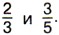 Р е ш е н и е: Приведём дроби к общему знаменателю 15.Получим 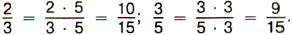 Так как 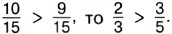 Пример 2. Найдём значение суммы 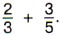 Р е ш е н и е: 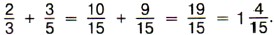 Пример 3. Найдём значение разности 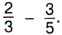 Р е ш е н и е: 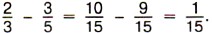 Для сложения и вычитания дробей верны изученные ранее свойства этих действий. Они иногда помогают упрощать вычисления.Пример 4. Найдем значение выражения: 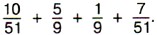 Р е ш е н и е: Сгруппируем дроби, имеющие одинаковые знаменатели: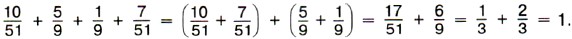 Пример 5. Найдём значение выражения: 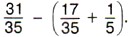 Р е ш е н и е: Используя свойство вычитания суммы из числа, получим: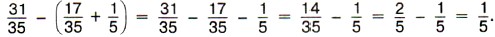 1. Сравните дроби: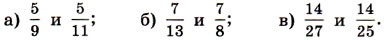 2. Рисунки занимают  книги, а таблицы  книги. Что занимает больше места в книге: рисунки или таблицы?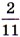 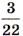 3. Миша, Юра и Нина решали в классе одну и ту же задачу. Один из них затратил на решение  урока, другой —  урока, а третии —  урока. Какую часть урока затратил на эту задачу каждый из них, если известно, что Нина решила задачу быстрее Миши, а Юра — быстрее Нины?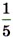 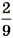 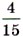 4.Выполните действия: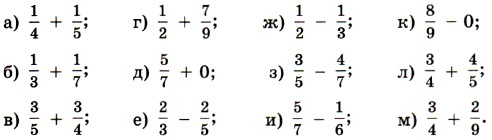 5. Найдите значение выражения: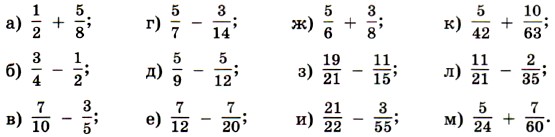 6. Найдите значение выражения: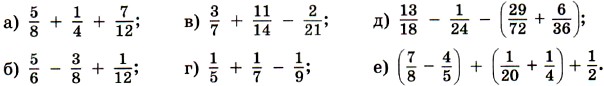 7. Решите уравнение: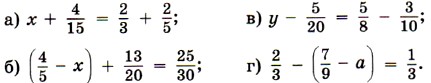 8. Найдите значение выражения: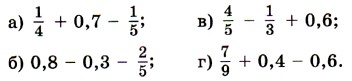 9. Выполните сложение:

10. Выполните вычитание: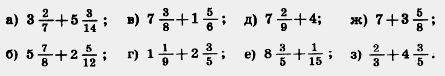 

11.    Найдите значение выражения: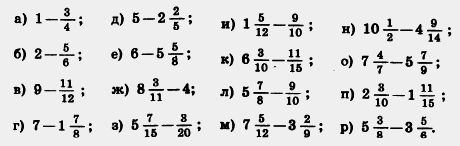 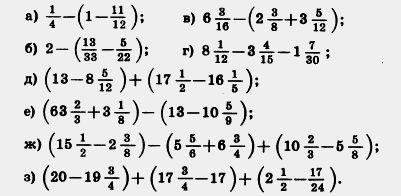  5.Умножение и деление обыкновенных дробей.Планируемые результатыПредметные: научиться умножать и делит обыкновенные дроби; выполнять умножение и деление обыкновенных дробей и смешанных чисел.Метапредметные: проводить несложные исследования, связанные со свойствами дробных чисел, опираясь на числовые эксперименты (в том числе с использованием калькулятора, компьютера).Личностные: формирование устойчивой мотивации к изучению и закреплению нового.Примеры:1. Вычислите:а) в)    .2. Выполните действия:.3. Ширина прямоугольника   дм, а длина в раза больше. Найдите площадь прямоугольника.4. В первый день туристы проплыли на байдарка  км. Во второй день в раза меньше, а в третий день  в 1,3 раза меньше, чем в первый день. Сколько всего километров проплыли туристы за три дня?     6.Нахождение процентов от числаПланируемые результатыПредметные: научиться решать задачи на нахождение процентов от числа, способствовать формированию умений и навыков в решении задач на проценты.Метапредметные: уметь находить в тексте информацию, нужную для решения учебной задачи и найти оптимальный вариант решения, выявлять особенности разных объектов.Личностные: формирование навыков анализа, индивидуального и коллективного проектирования.Примеры:Правило.Напиши что 100% - это а.Найди 1% от а.Найди n% от а.Образец.Найти 3% от 1500 м.Решение:100% - это 1500 м.1% - это 1500 м : 100,1% - это 15 м.3% - это 15 м ∙ 3,3% - это 45 м.Краткая запись: (1500 : 100) ∙ 3 = 45.Задания.Найти 2% от 800.Найти 17% от 4.Найти 6% от 3 кг.Прибор стоимостью 3000 руб. подешевел на 29%. На сколько рублей подешевел прибор?Что больше, 40% от 30 или 30% от 40?Найти 4% от 1200.Найти 13% от 4.Найти 8% от 7 км.В городе было 4 млн. жителей; за 10 лет население выросло на 17%. Сколько теперь жителей в городе?Что больше, 41% от 53 или 53% от 41?Найти 5% от 4100.Найти 19% от 2.Найти 9% от 1 часа.Вклад в 3000 долларов за год увеличился на 6%. Чему теперь равен вклад?Что больше, 51% от 47 или 52% от 48?               7. Нахождение числа по его процентам.Планируемые результатыПредметные: научиться решать задачи на нахождение числа по его процентам, способствовать формированию умений и навыков в решении задач на проценты.Метапредметные: уметь находить в тексте информацию, нужную для решения учебной задачи и найти оптимальный вариант решения, выявлять особенности разных объектов.Личностные: формирование навыков анализа, индивидуального и коллективного проектирования.Примеры:Правило.Напиши, что n% числа равны а.Найди 1% числа.Найди 100% (само число).Образец.Найти число, 3% которого равны 930.Решение:3% - это 930.1% - это 930 : 3,1% - это 310.100% - это 310 ∙ 100,100% - это 31000.Ответ: 31000.Краткая запись: (930 : 3) ∙ 100 = 31000.Задания.7% какого числа равны 210?18% какого числа равны 27?Найти стоимость товара, 14% которой равны 3500 руб.Найти расстояние, 73% которого равны 2, 6 км.15% вклада в сбербанк составляют 7500 руб. Чему равен весь вклад?5% какого числа равны 25?16% какого числа равны 24?Найти стоимость товара, 13% которой равны 6500 руб.Найти площадь, 27% которой равны 5, 4 см2.25% вклада в сбербанк составляют 8500 руб. Чему равен весь вклад?11% какого числа равны 242?15% какого числа равны 39?Найти стоимость товара, 16% которой равны 2400 руб.Найти расстояние, 87% которого равны 17, 4 км.35% вклада в сбербанк составляют 49000 руб. Чему равен весь вклад?8.Арифметические действия с положительными и отрицательными числами.Планируемые результатыПредметные: научиться распознавать положительные и отрицательные числа, отмечать на координатной прямой точки с заданными координатами, научиться определять модуль числа, научиться складывать, вычитать, умножать, делить положительные и отрицательные числа.Метапредметные: способствовать формированию научного мировоззрения учащихся, обнаружить и сформулировать учебную проблему, составить план выполнения работы, воспроизводить по памяти информацию, необходимую для решения учебной задачи.Личностные: формирование устойчивой мотивации к изучению и закреплению нового.Примеры:1. Вычислите: 2. Вычислите: 12-(-12)+0+(-23)+233. Решите уравнение: x= -21-(-35)4. Вычислите: 5. Найдите корень уравнения 1,7 – x = 56. Найдите значение выражения a-b, если a = -10,4; b = -5,77. Найдите значение выражения: 8. Вычислите: 4,9·(-0,1)9. Вычислите: 10. Вычислите: 11. Вычислите: 12. Сравните x =  и y = 0,213. Вычислите: -7,5 : 0,514. Вычислите: -14,4 : (-1,8)15. Вычислите: -6,4 : (-0,4)16. Вычислите: 17. Сравните: x= 18. Вычислите: ) : 19. Решите уравнение:  = -1,420. Вычислите 21. Найдите неизвестный член пропорции: 22. Вычислите:  23. Пусть a = 7, x – число, противоположное a, y – число обратное a. Найдите значение выражения x : y24. Запишите числа в порядке убывания:  9.Раскрытие скобок. Подобные слагаемыеПланируемые результаты	Предметные: научиться применять распределительный закон умножения для раскрытия скобок в буквенных выражениях, научиться приводить подобные слагаемые и применять указанные умения при упрощении буквенных выражений.Метапредметные: уметь точно и грамотно выражать свои мысли при обсуждении изучаемого материала, формировать целевые установки учебной деятельности, выстраивать последовательность необходимых операций (алгоритм действий), уметь выделять существенную информацию из текстов разных видов.Личностные: формирование навыка осознанного выбора наиболее эффективного способа решения.Примеры:1. Раскройте скобки: -(x + y)2. Раскройте скобки: -(a - b)3. Укажите коэффициент при x: x – 4y +14. Упростите: 3x(-4y)5. Раскройте скобки: -(b – c)6. Раскройте скобки: -(-x + y)7. Укажите коэффициент при y: x – y +18. Упростите: 3a(-6b)9. Составьте сумму выражений -4,5 – x и x + 7,8. Упростите ее.10. В выражении 6,5 + m – 5,1 +n заключите в скобки три последних слагаемых, поставив перед скобкой знак минус.  10.Решение уравненийПланируемые результатыПредметные: научиться решать уравнения, в которых применяется раскрытие скобок и приведение подобных слагаемых, способствовать формированию умений и навыков в решении задач на составление уравнений.Метапредметные: уметь находить в тексте информацию, необходимую для решения задачи, удерживать цель деятельности до получения ее результата, выявлять особенности разных объектов в процессе их рассмотрения.Личностные: формирование навыков анализа, индивидуального и коллективного проектирования.Примеры:1. Решите уравнение:1) 7x – 4 = x – 16;2) 13 – 5x = 8 – 2x;3) 1,3p – 11 = 0,8p + 5;4) 0,71x – 13 = 10 – 0,29x;5) 2 = (3x – 5) – (7 – 4x);6) 3,1(1 – 3t) + t = 0,4(t – 14);7).2. Решите задачу: Первое число в 2,5 раза больше второго. Если к первому числу прибавить 1,5, а ко второму прибавить 8,4, то получаться равные результаты. Найдите эти числа.3. Решите уравнение:1) 8x – 5 = x – 40;2) 7t + 24 = t – 3;3) 0,3p – 5 = 6 – 0,7p;4) 8,31x – 71 = 1,11x + 1;5) 12 = (7x – 9) – (11 – x);6) 0,2(x – 3) – 1 = 0,5(x +3) – 0,4;7).4. Решите задачу:Первое число в 1,4 раза больше второго. Если от первого числа отнять5,2, а ко второму прибавить 4,8, то получаться равные результаты. Найдите эти числа5.Решите уравнения:а) 5x – 3 = 4x +7;б) -3x + 2,4 = 5x - 3. 6.Решите уравнение: 1 – (1 – 5x) = 14.7.Решите уравнение: .8.Дина стороны AB прямоугольника больше длины стороны BC на 12 см. Если длину AB увеличить на 13 см, а длину BC увеличить в 6 раз, то получатся равные результаты. Найдите длину AB.9.Решите уравнение: .5 классТемы занятийСрокНатуральные числа и шкалы. Сложение и вычитание натуральных чисел. сентябрьУмножение и деление натуральных чисел.октябрь Решение уравнений.ноябрьПлощади и объемыдекабрьОбыкновенные дроби.январь Сложение и вычитание десятичных дробей. Умножение десятичных дробей.февраль Деление десятичную дробь на натуральное число и на десятичную дробь.МартИнструменты для вычислений и измеренийАпрельРешение задачМай6 класс Делимость чисел. Разложение числа на простые множители. НОД и НОК чисел.СентябрьСокращение дробей. Приведение дробей к общему знаменателю.Октябрь Сложение и вычитание дробей с разными знаменателями.НоябрьУмножение и деление обыкновенных дробей.Декабрь Нахождение процентов от числа.Январь Нахождение число по его процентам.Февраль Арифметические действия    положительными и отрицательными числами.МартРаскрытие скобок. Подобные слагаемые.АпрельРешение уравненийМай7 классВыражения. Преобразование выражений. Основные свойства простейших геометрических фигур.СентябрьУравнения с одной переменной. Статистические характеристики.ОктябрьФункции и их графики. Линейная функция.НоябрьСтепень и ее свойства Смежные и вертикальные углы.ДекабрьОдночлены. Арифметические операции над одночленами.ЯнварьМногочлены. Арифметические операции над многочленамиФевральФормулы сокращенного умножения. Признаки равенства треугольников.МартСистемы линейных уравнений. Сумма углов треугольника.АпрельРешение задач. Решение уравнений. Геометрические построения.Май8 классРациональные дроби. Четырехугольники.СентябрьКвадратные корни.ОктябрьТеорема Пифагора.НоябрьКвадратные уравненияДекабрьДробно-рациональные уравнения.ЯнварьНеравенства. Решение уравнений. Декартовы координаты на плоскости.февральРешение задач. Движение.МартСтепени с целым показателем.АпрельРешение квадратных неравенств. Векторы.Май9 классКвадратичная функция.сентябрьСтепенная функция. Подобие фигур.октябрьУравнения с одной переменной. Решение треугольников.ноябрьНеравенства с одной переменной. Многоугольники.декабрьУравнения с двумя переменными. Площади фигур.январьНеравенства с двумя переменными. Площади фигур.февральАрифметическая прогрессиямартГеометрическая прогрессия. Элементы стереометрии.апрельЭлементы комбинаторики, статистики и теории вероятностей.майединицыдесятыесотыетысячныедесятичные5,70900,30785,4012